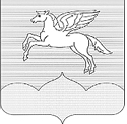 СОБРАНИЕ ДЕПУТАТОВГОРОДСКОГО ПОСЕЛЕНИЯ «ПУШКИНОГОРЬЕ»ПСКОВСКОЙ ОБЛАСТИ ПУШКИНОГОРСКОГО РАЙОНАРЕШЕНИЕ от 11.05.2016г.№ 46р.п. Пушкинские Горы(принято на седьмой очередной сессии Собрания Депутатов городского поселения «Пушкиногорье» второго созыва)	Об утверждении положения «О порядке оформления бесхозного имущества в собственность муниципального образования городского поселения «Пушкиногорье»В соответствии с Гражданским кодексом Российской Федерации, Федеральным законом от 06.10.2003 № 131-ФЭ «Об общих принципах организации местного самоуправления в Российской Федерации», руководствуясь ст. 24 Устава муниципального образования городского поселения «Пушкиногорье», на основании пункта 4 раздела 2 Приказа Минэкономразвития России от 22.11.2013 № 701 «Об установлении порядка принятия на учет бесхозяйных недвижимых вещей», с целью определения порядка выявления и оформления бесхозяйных объектов в собственность муниципального образования городского поселения «Пушкиногорье»,Собрание депутатов городского поселения «Пушкиногорье»РЕШИЛО:Утвердить Положение «О порядке оформления бесхозяйного имущества в собственность муниципального образования городского поселения «Пушкиногорье» (Приложение 1).Ю.А. ГусевОбнародовать настоящее решение в установленном порядке.Глава городского поселения «Пушкиногорье» Председатель СобранияПриложение 1 к решению Собрания депутатовгородского поселения «Пушкиногорье» от 11.05.2016года  №46ПОЛОЖЕНИЕО ПОРЯДКЕ ОФОРМЛЕНИЯ БЕСХОЗЯЙНОГО ИМУЩЕСТВА В СОБСТВЕННОСТЬ МУНИЦИПАЛЬНОГО ОБРАЗОВАНИЯ ГОРОДСКОГОПОСЕЛЕНИЯ «ПУШКИНОГОРЬЕ»1. Общие положенияНастоящее Положение о порядке оформления бесхозяйного имущества в собственность муниципального образования городского поселения «Пушкиногорье» (далее - Положение) разработано в соответствии с Гражданским кодексом Российской Федерации, Федеральным законом от 06.10.2003 «№ 1Э1-ФЗ «Об общих принципах организации местного самоуправления в Российской Федерации», Федеральным законом от 21.07.1997 № 122 «О государственной регистрации прав на недвижимое имущество и сделок с ним», Приказом Минэкономразвития России от 22.11.2013 № 701 «Об установлении порядка принятия на учет бесхозяйных недвижимых вещей», Уставом муниципального образования городского поселения «Пушкиногорье».Настоящее Положение определяет порядок выявления, оформления документов, постановки на учет и признания права муниципальной собственности муниципального образования городского поселения «Пушкиногорье» на бесхозяйное имущество (далее именуются «бесхозяйные объекты недвижимого имущества» и «бесхозяйные движимые вещи»), расположенное на территории муниципального образования городского поселения «Пушкиногорье» (далее - городское поселение «Пушкиногорье»).Положение распространяется на имущество, которое не имеет собственника или собственник которого неизвестен, либо на имущество, от права собственности на которое собственник отказался в порядке, предусмотренном статьями 225, 236 Гражданского кодекса РФ.Оформление документов для признания бесхозяйными объектов недвижимого имущества и движимых вещей.' находящихся на территории городского поселения «Пушкиногорье», постановки на учет бесхозяйных объектов недвижимого имущества и принятия в муниципальную собственность городского поселения «Пушкиногорье» бесхозяйных объектов недвижимого имущества и бесхозяйных движимых вещей в соответствии с настоящим Положением, осуществляет Администрация городского поселения «Пушкиногорье» ( далее - Администрация).Принятие на учет и снятие с учета бесхозяйных объектов недвижимого имущества осуществляет орган по государственной регистрации прав на недвижимое имущество и сделок с ним.Бесхозяйные движимые вещи государственной регистрации не подлежат.Главными целями и задачами выявления бесхозяйных объектов недвижимого имущества и бесхозяйных движимых вещей и оформления права муниципальной собственности на них являются:вовлечение неиспользуемого имущества в свободный гражданский оборот;обеспечение нормальной и безопасной технической эксплуатации имущества;надлежащее содержание территории городского поселения «Пушкиногорье».Положение не распространяется на объекты культурного наследия, водные объекты, земельные участки, государственная собственность на которые не разграничена, участки лесного фонда.2. Порядок выявления бесхозяйных объектов недвижимого имущества и подготовки документов, необходимых для их постановки на учет.Выявление на территории городского поселения «Пушкиногорье» недвижимого имущества, не имеющего собственника или собственник которого неизвестен, осуществляют Администрация и муниципальные унитарные предприятия, организации и муниципальные бюджетные учреждения.При обнаружении бесхозяйных инженерных коммуникаций, зданий, сооружений и помещений (далее - объекты недвижимого имущества) составляется акт, в котором указываются основные характеристики и техническое состояние объектов, период времени, в течение которого объектом недвижимого имущества никто не пользовался.Сведения об объекте недвижимого имущества, имеющем признаки бесхозяйного, могут поступать от исполнительных органов государственной власти Российской Федерации, субъектов Российской Федерации, органов местного самоуправления, на основании заявлений юридических и физических лиц.На основании выявленного объекта недвижимого имущества, имеющего признаки бесхозяйного, Администрация осуществляет:проверку поступивших сведений о выявленном объекте недвижимого имущества, имеющем признаки бесхозяйного;сбор необходимой документации и подачу ее в орган, осуществляющий государственную регистрацию прав на недвижимое имущество и сделок с ним, в целях постановки на учет выявленного объекта недвижимого имущества как бесхозяйного;ведение Реестра выявленного бесхозяйного недвижимого имущества;подготовку документов для принятия бесхозяйного объекта недвижимого имущества в собственность городского поселения в соответствии с действующим законодательством.В целях проведения проверки возможного наличия собственника выявленного объекта недвижимого имущества, имеющего признаки бесхозяйного, Администрация на первом этапе запрашивает:сведения о наличии объекта недвижимого имущества в реестре муниципальной собственности того городского поселения, на территории которого находится объект недвижимого имущества, имеющий признаки бесхозяйного;сведения о зарегистрированных правах на объект недвижимого имущества в органе, осуществляющем государственную регистрацию прав на недвижимое имущество и сделок с ним;согласие органов местного самоуправления, на территории которых находится объект недвижимого имущества, имеющий признаки бесхозяйного, на постановку на учет этого имущества в качестве бесхозяйного;заявление от собственника об отказе от права собственности на объект недвижимого имущества и согласии на постановку на учет этого имущества в качестве бесхозяйного.В случае выявления информации о наличии собственника объекта недвижимого имущества, Администрация прекращает работу по сбору документов для его постановки на учет в качестве бесхозяйного и сообщает данную информацию лицу, предоставившему первичную информацию об этом объекте.При этом Администрация направляет собственнику объекта обращение с просьбой принять меры к его надлежащему содержанию либо отказаться от прав на него в пользу городского поселения.Если в результате проверки собственник объекта недвижимого имущества не будет установлен, Администрация:Организует в установленном порядке работу по проведению технической инвентаризации объекта недвижимого имущества, имеющего признаки бесхозяйного, и изготовлению технического и кадастрового паспортов на объект.Если бесхозяйно содержащийся объект является объектом инженерной инфраструктуры, Администрация направляет заявку в эксплуатирующие организации жилищно-коммунального хозяйства на изготовление на инженерные сети и иные объекты инженерной инфраструктуры первичной технической документации (исполнительной схемы), необходимой для изготовления технических паспортов на данные объекты.Эксплуатирующие организации жилищно-коммунального хозяйства обеспечивают изготовление данной документации и представляют ее в Администрацию в установленные законодательством сроки.Осуществляет сбор документов, подтверждающих, что объект недвижимого имущества не имеет собственника или собственник неизвестен, или от права собственности на него собственник отказался.Документами, подтверждающими, что объект недвижимого имущества не имеет собственника или его собственник неизвестен, являются:выданные органами исполнительной власти Российской Федерации, субъектов Российской Федерации, органами местного самоуправления документы о том, что данный объект недвижимого имущества не учтен в реестрах федерального имущества, имущества субъекта Российской Федерации имуниципального имущества;сведения из Единого государственного реестра прав на недвижимое имущество и сделок с ним об объекте недвижимого имущества.Документом, подтверждающим отказ собственника от права, является:заявление от собственника об отказе от права собственности на объект недвижимого имущества и согласии на постановку на учет этого имущества в качестве бесхозяйного, удостоверенное нотариально.В случае отказа собственника - юридического лица от права собственности на имущество и в случае, если право собственности не зарегистрировано, Администрация запрашивает у него дополнительно следующие документы:копии правоустанавливающих документов, подтверждающих наличие права собственности;копии учредительных документов юридического лица, свидетельство о государственной регистрации юридического лица, коды государственной статистики, идентификационный номер налогоплательщика.3. Порядок постановки на учет бесхозяйных объектов недвижимогоимущества.Для принятия на учет объекта недвижимого имущества как бесхозяйного Администрация обращается с заявлением в орган, осуществляющий государственную регистрацию прав на недвижимое имущество и сделок с ним.К заявлению должны быть приложены:документы, указанные в пункте 2.6.2 настоящего Положения;документы, содержащие описание объекта недвижимого имущества (кадастровый паспорт и др.).4. Учет бесхозяйных объектов недвижимого имущества в Реестре выявленного бесхозяйного недвижимого имущества и обеспечение егосохранности.Бесхозяйный объект недвижимого имущества учитывается в Реестре выявленного бесхозяйного недвижимого имущества (далее - Реестр) с даты постановки объекта недвижимого имущества в качестве бесхозяйного в органе, осуществляющем государственную регистрацию прав, до момента возникновения права муниципальной собственности на такой объект.Основанием для включения бесхозяйного объекта недвижимого имущества в Реестр является соответствующее постановление Администрации.Администрация вправе осуществлять ремонт и содержание бесхозяйного имущества за счет средств бюджета городского поселения «Пушкиногорье».5. Доказывание права собственности на бесхозяйный объект недвижимогоимущества.5.1. Если в срок до принятия бесхозяйного объекта недвижимого имуществав муниципальную собственность объявится его собственник, доказывание права собственности на него лежит на этом собственнике.В случае если собственник докажет право собственности на объект недвижимого имущества, Администрация:направляет заказное письмо с предложением о необходимости принятия мер по содержанию данного объекта в надлежащем состоянии в соответствии с действующими нормами (при непринятии мер в срок до 6 месяцев с даты отправки уведомления по почте вопросы его дальнейшего использования решаются в судебном порядке).В случае если собственник докажет право собственности на объект недвижимого имущества, Администрация имеет право на возмещение затрат, понесенных на ремонт и содержание данного объекта, в судебном порядке в соответствии с действующим законодательством.6. Переход бесхозяйного недвижимого имущества в муниципальнуюсобственность.По истечении года со дня постановки бесхозяйного объекта недвижимого имущества на учет, Администрация обращается в суд с заявлением о признании права собственности городского поселения «Пушкиногорье» на этот объект и находящиеся в его составе бесхозяйные движимые вещи (при наличии) в порядке, предусмотренном законодательством Российской Федерации.Право муниципальной собственности на бесхозяйный объект недвижимого имущества, установленное решением суда, подлежит государственной регистрации в органе, осуществляющем государственную регистрацию прав на недвижимое имущество и сделок с ним.После вступления в силу решения суда о признании права муниципальной собственности на бесхозяйный объект недвижимого имущества, Администрация:подает документы в орган, осуществляющий государственную регистрацию прав на недвижимое имущество и сделок с ним, для регистрации права муниципальной собственности на объект недвижимого имущества;готовит проект постановления Администрации о включении объекта недвижимого имущества в реестр муниципальной собственности городского поселения «Пушкиногорье»;принимает постановление Администрации о дальнейшем использовании данного имущества в соответствии с действующим законодательством.7. Переход бесхозяйной движимой вещи в муниципальную собственность.7.1. В случае выявления движимой вещи, брошенной собственником или иным образом оставленной им с целью отказа от права собственности на нее на земельном участке, водном объекте или ином объекте, находящемся в ведении Администрации, Администрация в целях установления владельца такой вещи размещает информацию об установлении владельца в местном печатном средствемассовой информации.Если в течение двух месяцев с даты размещения информации об установлении владельца брошенной вещи владелец не будет установлен, Администрация обращается в суд с заявлением о признании такой вещи бесхозяйной и передаче ее в муниципальную собственность в порядке, предусмотренном законодательством Российской Федерации.Решения суда не требуется только тогда, когда стоимость брошенной вещи ниже суммы, соответствующей пятикратному минимальному размеру оплаты труда.После вступления в силу решения суда о признании права собственности муниципального района на бесхозяйную движимую вещь Администрация:готовит проект постановления Администрации о включении движимой вещи в реестр муниципальной собственности городского поселения;принимает постановление Администрации о дальнейшем использовании данного имущества в соответствии с действующим законодательством.